Rutland Natural History SocietyINSECT REPORT 2022			Recorder: Jayne WalkerIntroductionI would like to thank all the RNHS members and all the non-members that have submitted insect records. As the weather in 2022 showed, with extreme heat and heavy rainfall events, unseasonal temperature ranges and drought, recording invertebrates and the changes in their distribution and abundance takes on greater significance. Therefore, all the records submitted by the RNHS helped inform how invertebrates were responding to the on-going challenges attributed to climate change.As with 2021 BioBlitz’s carried out by RNHS contributed to the 2022 records, with successful visits to Wing Water Treatment Works and a joint meeting with the Leicestershire and Rutland Entomological Society at Panter’s Orchard.RecordsA total of 361 records was received in 2022 compared to 350 total records in 2021 and in the report below these are broken down by Group, Species and month of record. Where no records have been received for species groups a ‘nil’ return has not been included in the report below e.g. Zygentoma – Silverfish.The 361 records represented 208 species, with a further four records not identified beyond genus level. These four included a Nototonectid Hemipteran (backswimmer), a Chrysoperlid Neuropteran (green lacewing), a Megalopteran fly (alderfly), and a Chironomid (midges and mosquitoes) fly.The records included ten species with a Conservation Status (Any designated status, such as Red Data listing, or Species of Principal Importance under the NERC Act.). These included two records of the NERC S41 Priority Species – the Ruderal Bumblebee Bombus ruderatus 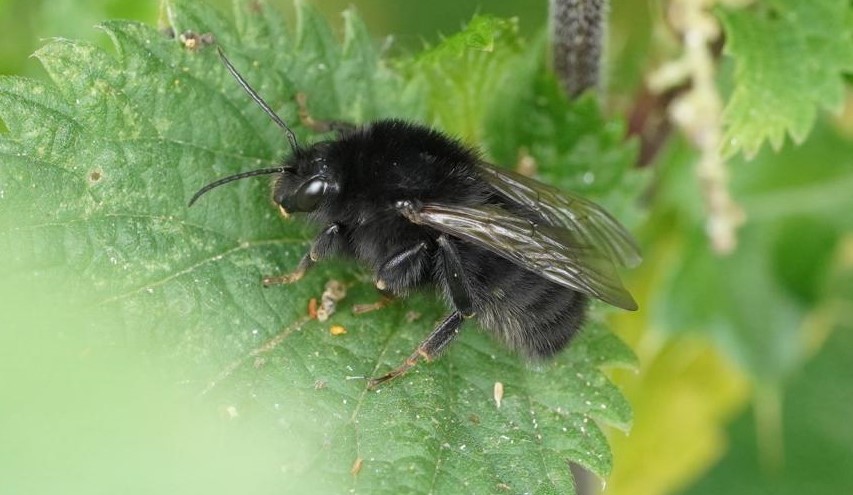 Photo - Ruderal Bumblebee © Tim CaldicottWhere identification of an insect required further research, these were referred to Naturespot and pers.com to RHNS members and non-member entomologists.Records were submitted from Society members by email, some with photographs attached to collaborate identification; using the recorders’ spreadsheet available on the RNHS website; and by paper records through the post. A full list of records can be found in Tables 1 to 10 in the main body of the report and a list of contributors and thanks can be found at the end of the report. A copy of these records will be forwarded to the County Recorders. Species SummaryEphemeroptera - MayfliesTwo records were noted for Mayflies, which are detailed below in Table 1.Table 1. Ephemeroptera Odonata - Dragonflies and DamselfliesA total of 41 records was received for Dragonflies and Damselflies between the months of May and October; overall 18 species were recorded at various sites across the County. It was noted that a Scarce Chaser was recorded at Leighfield Fishponds in June; this is an IUCN Near Threatened (NT) species.Details of the Odonata records are provided in Table 2, below.Table 2. Odonata Arachnida - spidersSeven records were submitted for Arachnids between the months of April and August, which overall recorded seven different species of spider. Details of the Arachnid records are provided in Table 3, below. The majority of records received were obtained from the Bioblitz that was undertaken at Wing Waste Water Treatment Works. Spiders inhabit a vast range of habitats, and it would be wonderful if we got more records for this group. Table 3. ArachnidaHemiptera – BugsA total of 42 records was received, which represents the sightings of 34 different Hemiptera species, for the period between March and October. Details of the Hemiptera records are provided in Table 4, below.Table 4. Hemiptera Neuroptera - Lacewings and Ant - lionsTwo records for Lacewings were received and the details shown below in Table 5.Table 5. Neuroptera Megaloptera - AlderfliesThree records for Alderfly were received (May and June) and the details shown below in Table 6.Table 6. Megaloptera Coleoptera – BeetlesA total of 85 records were submitted, which represented 60 species identified between February and August, with the earliest records being attributed to Ladybird species. A single Dendroxena quadrimaculata was recorded at Gibbet Gorse Meadows and is a Nationally Notable B Species (Taxa which do not fall within the Red Data Book (RDB) but are generally ‘uncommon’ in Great Britain). The Nationally Scarce Tillus elongatus was recorded in Wing in June. Details of the Coleoptera records are provided in Table 7, below.Table 7. Coleoptera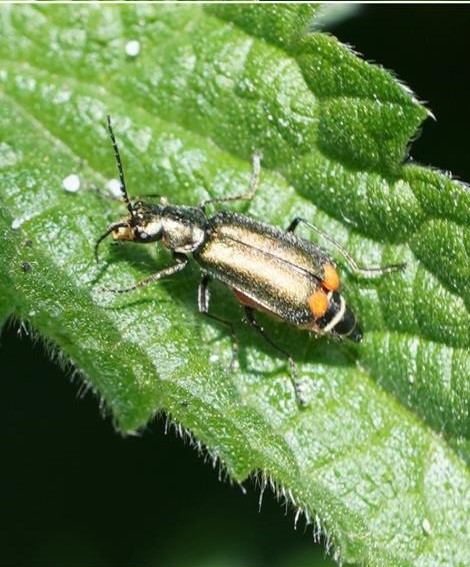 Photo – Cordylepherus viridis © Tim CaldicottDiptera - FliesA total of 94 records was received between February and November. The earliest record was attributed to a specimen of the Common Drone Fly, Eristalis tenax, which was recorded in February (this species overwinters as an adult), followed by the Dark-edged Bee Fly Bombylius major. It was noted last year that there was the potential for the Dotted Bee Fly B. discolor, (a similar species to the Darked-edged Bee Fly) which favours limestone grasslands to be found in the County; however, no records have been submitted to the RNHS so far. The Long-palped Cranefly, Ctenophora pectinicornis was recorded at Exton in May and is a Nationally Notable Species. The Nationally Scarce Callicera aurata was recorded at Gibbet Gorse Meadows in June along with a Pale Giant Horsefly, Tabanus bovinus at Wing in June. The latter is an IUCN Endangered (EN), Nationally Rare (NR) species. This was an interesting record for Rutland as they are usually restricted to acid and peat sedge habitats.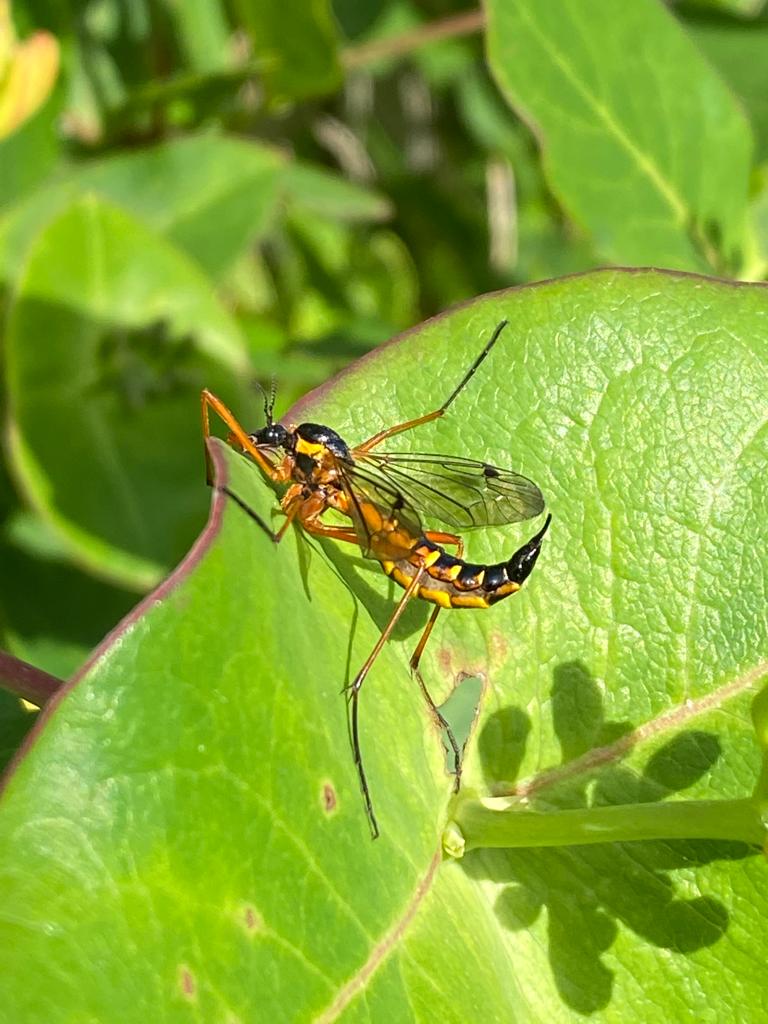 Photo - Long Palped Cranefly © Jayne WalkerDetails of the Diptera records are provided in Table 8, below.Table 8. Diptera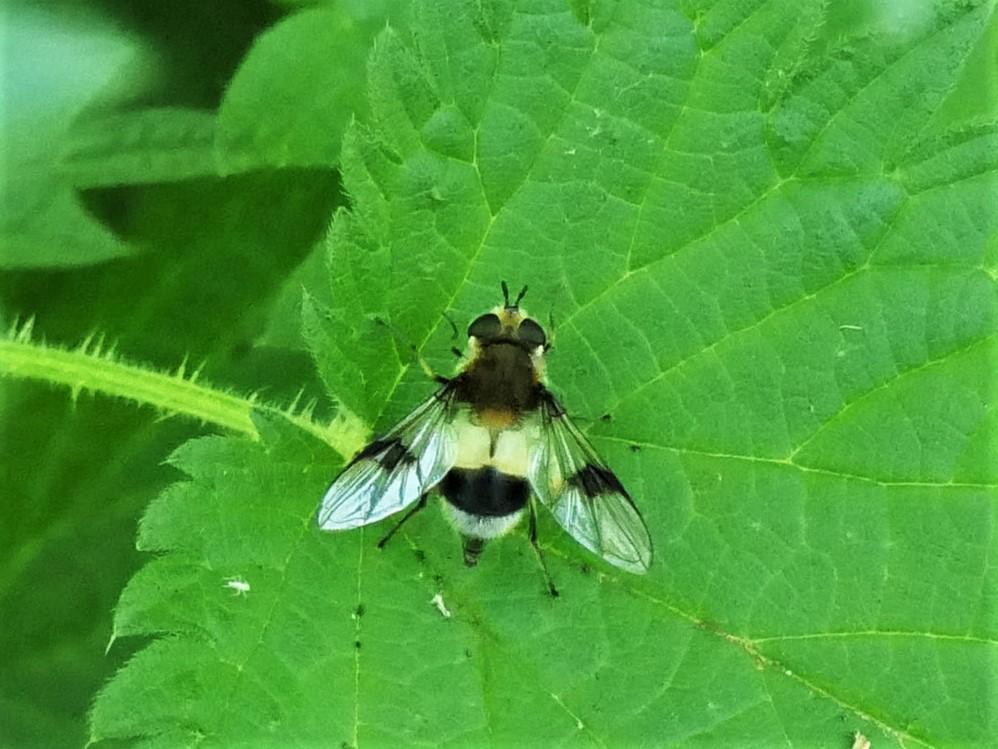 Photo - Leucozona lucorum © Jayne WalkerTrichoptera– CaddisfliesTwo records for caddisflies were received, details of which are shown below.Table 9. TrichopteraHymenoptera - Ants, Wasps, Bees & RelativesA total of 83 records were received between January and December, which represented 25 species. The earliest record was a Honey Bee, Apis mellifera which was received in January, with records also received for November. Osmia bicolor has been recorded at Ketton Quarry and this is a Notable B Species. In addition, the Yellow-shouldered Nomad Bee, Nomada ferruginata recorded at Rutland Water, Lagoon 3 is a Red Data Book 1 Species and the Median Wasp, Dolichovespula media recorded at Gibbet Gorse Meadows is a Notable A Species.It should be noted that records for the Saxon Wasp, Dolichovespula saxonica which is a RDB K – (Insufficiently Known Taxa in Great Britain that are suspected but not definitely known to belong to any of the other RDB categories, because of lack of information) has been recorded at Gibbet Gorse Meadow. The Ruderal Bumblebee, Bombus ruderatus recorded at Wing and Gibbet Gorse Meadows, which is a Notable B and NERC S41 Priority Species, has declined significantly in the UK and is one of our rarest species. Details of Hymenoptera are shown below in Table 10. Table 10: HymenopteraContributorsI would like to thank the following members, (in no particular order) who have submitted records in 2022 and for their help with identification: Tim Caldicott, Dave Needham, Carolyn Baxter, Roy Lemmon, Peter Scott, Linda and Anthony Biddle, Gill Chiverton, Matthew Rumbelow, John and Jacky Morrell, Luke Nelson,  Tim Sexton, Jenny Harris, Diana Masters, Jane and Duncan Ball, Linda Clark, Martin Grimes and all the members that attended RNHS outdoor meetings; here records were attributed to the group and not attributed to named individuals. All records are much appreciated, so please keep sending them in.I would also like to thank my friend and former colleague Stuart Robinson, Consultant Entomologist for his invaluable advice and support with the insect identification, which was much appreciated. In addition, I would also like to thank Tim Sexton, Species and Recording Officer, Leicestershire and Rutland Wildlife Trust (LRWT) for his help with the Bioblitz identifications and Ray Morris, Leicestershire and Rutland Entomological Society (LRES).Please accept my apologies if I have unintentionally missed anyone.Jayne WalkerInsect RecorderMayEphemera vulgataLeighfieldLeighfield FishpondsSK 8314 03741AugustPond OliveCloeon dipterumExtonVicars CloseSK 1278 10982MayFour spotted ChaserLibellula quadrimaculataKetton QuarrySK 980 0603Black-tailed SkimmerOrthetrum cancellatumNear Rutland Water Gibbet Gorse MeadowsSK 9023 05751Azure DamselflyCoenagrion puellaLeighfieldLeighfield FishpondsSK 8314 037418Four-spotted ChaserLibellula quadrimaculataLeighfieldLeighfield FishpondsSK 8314 03742Red-eyed DamselflyErythromma najasWing Hill AllotmentMy plot.SK 8891 02881Red-eyed DamselflyErythromma najasLeighfieldLeighfield FishpondsSK 8314 03742Blue-tailed DamselflyIschnura elegansLeighfieldLeighfield FishpondsSK 8314 03741Broad-bodied ChaserLibellula depressaWing Hill AllotmentMy plot.SK 8891 02881Azure DamselflyCoenagrion puellaLeighfieldLeighfield FishpondsSK 8314 03741White-legged DamselflyPlatycnemis pennipesWing Hill AllotmentMy plot.SK 8891 02881Four-spotted ChaserLibellula quadrimaculataNear Rutland WaterGibbet Gorse MeadowsSK 9023 05751Hairy DragonflyBrachytron pratenseRutland WaterLagoon 3SK 8907 16761Azure DamselflyCoenagrion puellaWingWater Treatment WorksSK 890 8462JuneSouthern HawkerAeshna cyaneaWingWing Hill AllotmentSK 8891 02881Emperor DragonflyAnax imperatorLeighfieldLeighfield FishpondsSK 8314 03742Four-spotted ChaserLibellula quadrimaculataLeighfieldLeighfield FishpondsSK 8314 03745Emperor DragonflyAnax imperatorLeighfieldWest LeighfieldSK 8281 04101Scarce ChaserLibellula fulvaLeighfieldLeighfield FishpondsSK 8314 03741Emerald DamselflyLestes sponsaNear Rutland WaterGibbet Gorse MeadowsSK 9023 05751Four-spotted ChaserLibellula quadrimaculataNear Rutland WaterGibbet Gorse MeadowsSK 9023 05751Ruddy DarterSympetrum sanguineumNear Rutland WaterGibbet Gorse MeadowsSK 9023 05751JulyBrown HawkerAeshna grandisNear Rutland WaterGibbet Gorse MeadowsSK 9023 05751Azure DamselflyCoenagrion puellaKetton QuarrySK 980 0608Common Blue DamselflyEnallagma cyathigerumKetton QuarrySK 980 0606Black-tailed SkimmerOrthetrum cancellatumKetton QuarrySK 980 0601Four-spotted ChaserLibellula quadrimaculataKetton QuarrySK 980 0601Brown HawkerAeshna grandisKetton QuarrySK 980 0602Emperor DragonflyAnax imperatorRidlingtonSK 851 0271AugustCommon DarterSympetrum striolatumBloody Oaks QuarrySK 97 111Migrant HawkerAeshna mixtaWingWing Hill AllotmentSK 8891 02881Red-veined DarterSympetrum fonscolombiiOakhamBarmstedt DriveSK 8609 28521Southern HawkerAeshna cyaneaOakhamBarmstedt DriveSK 8609 28521Southern HawkerAeshna cyaneaOakhamBarmstedt DriveSK 8609 28521Brown HawkerAeshna grandisKetton QuarrySK 980 0601Southern HawkerAeshna cyaneaKetton QuarrySK 980 0601Azure DamselflyCoenagrion puellaKetton QuarrySK 980 0601Common Blue DamselflyEnallagma cyathigerumKetton QuarrySK 980 0601OctoberSouthern HawkerAeshna cyaneaWingWing Hill AllotmentSK 8891 02881Common DarterSympetrum striolatumRutland Water, Lagoon 5 Cycle TrackSK 8781 06343Migrant HawkerAeshna mixtaMantonPriory Road1Migrant HawkerAeshna mixtaRutland WaterLyndon Reserve 2AprilRed Spider MiteTetranychus urticaeWingWater Treatment WorksSK 890 8463Xysticus cristatusWingWater Treatment WorksSK 890 8462Common False Widow SpiderSteatoda bipunctataExtonVicars CloseSK 127810981MayHouse SpiderTegenaria domesticaExtonVicars CloseSK 1278 10981Labyrinth SpiderAgelena labyrinthicaRutland WaterLagoon 3SK 8907 167650+JuneNursery Web SpiderPisaura mirabilisWingSK 890 026AugustAraneus diadematusWardley WoodAlong the path amongst plants and scrubSP 835 9951MarchCommon Green ShieldbugPalomena prasinaWing Wing Hill AllotmentSK 8891 02881AprilCommon Green ShieldbugPalomena prasinaOakhamTees Close GardenSK 856 0812Common Green ShieldbugPalomena prasinaWingWater Treatment WorksSK 890 8461Pied ShieldbugTritomegas bicolorNear MantonManton Junction AreaSK 8863 03624Pied ShieldbugTritomegas bicolorNear MantonManton Junction AreaSK 8863 03626MayPied ShieldbugTritomegas bicolorLeighfieldHolygate RoadSK 8095 03202Pied ShieldbugTritomegas bicolorWingWing Hill AllotmentSK 8891 02881Sloe Bug/Hairy ShieldbugDolycoris baccarumLeighfieldHolygate RoadSK 8095 03201Blue ShieldbugZicrona caeruleaWingWing Hill AllotmentSK 8891 02881Rhopalus subrufusMantonSt Mary’s RoadSK 8800 04651Four-spotted Oak BugDryophilocoris flavoquadrimaculatusNear Rutland WaterGibbet Gorse MeadowsSK 9023 05752Striped Oak BugRhabdomiris striatellusLeighfieldLeighfield FishpondsSK 8314 03745Common Nettle BugLiocoris tripustulatusWingWing Hill AllotmentSK 8891 02881Fine Streaked BugkinMiris striatusNear Rutland WaterGibbet Gorse MeadowsSK 9023 05751Red-and-black FroghopperCercopis vulnerataNear Rutland WaterGibbet Gorse MeadowsSK 9023 057525Dock BugCoreus marginatusWingWater Treatment WorksSK 890 8462Nettle GroundbugHeterogaster urticaeWingWater Treatment WorksSK 890 8461Hairy SheildbugDolycoris baccarumWingWater Treatment WorksSK 890 8461Notonecidae spRutland WaterLagoon 3SK 8907 167650+Notonecta maculata Rutland WaterLagoon 3SK 8907 167610+Corixa punctataRutland WaterLagoon 3SK 8907 167610+JuneRed-legged ShieldbugPentatoma rufipesNear Rutland WaterGibbet Gorse MeadowsSK 9023 05751Spiked ShieldbugPicromerus bidensNear Rutland WaterGibbet Gorse MeadowsSK 9023 057520Meadow Plant BugLeptopterna dolabrataNear Rutland WaterGibbet Gorse MeadowsSK 9023 05751Common Flower BugAnthocoris nemorumNear Rutland WaterGibbet Gorse MeadowsSK 9023 05751Miridae spCyllecoris histrioniusNear Rutland WaterGibbet Gorse MeadowsSK 9023 05751Miridae spCapsus aterNear Rutland WaterGibbet Gorse MeadowsSK 9023 05751Miridae spGrypocoris stysiNear Rutland WaterGibbet Gorse MeadowsSK 9023 05751Miridae spDeraeocoris flavilineaWingWing Hill AllotmentSK 8891 02881Apolygus spinolaeLeighfieldLeighfield FishpondsSK 8314 03741Meadow Plant BugLeptopterna dolabrataBraunstonHebe's WoodSK831 0591JulyCommon Green ShieldbugPalomena prasinaWingWater Treatment WorksSK 8974 02702Potato CapsidClosterotomus norwegicusWingWater Treatment WorksSK 8974 02704Megaloceroea recticornisWingWater Treatment WorksSK 8974 02701Spiked ShieldbugPicromerus bidensNear Rutland WaterGibbet Gorse MeadowsSK 9023 05751AugustCinnamon BugCorizus hyoscyamiWingWing Hill AllotmentSK 8891 02881Plagiognathus arbustorumWingWing Hill AllotmentSK 8891 02881Hairy ShieldbugDolycoris baccarumKetton QuarrySK 980 060SeptemberTortoise ShieldbugEurygaster testudinariaNear Rutland WaterGibbet Gorse MeadowsSK 9023 05751Box BugGonocerus acuteangulatusMantonSt Mary’s RoadSK 8800 04651OctoberBlue ShieldbugZicrona caeruleaWingWing Hill AllotmentSK 8891 02883NovemberHawthorn ShieldbugAcanthosoma haemorrhoidale MantonSt Mary’s RoadSK 8800 04651MayLacewing spChrysopa perlaWingWing Hill AllotmentSK 8891 02881Lacewing spChrysopidae sp.WingWater Treatment WorksSK 890 8461MayAlderflySialis lutariaRutland WaterWhitwell CreekSK 9208 66001Alderfly LarvaeSialidae spRutland WaterLagoon 3SK 8907 167610+Alder flySialis lutariaLeighfieldLeighfield FishpondsSK 8314 03741February7-Spot LadybirdCoccinella 7-punctataManton VillageSK 8801 04631Harlequin LadybirdHarmonia axyridisManton VillageSK 8801 0463122-spot LadybirdPsyllobora 22-punctataManton VillageSK 8801 04631March7-spot LadybirdCoccinella 7-punctataOakhamBarmstedt DriveSK 8609 28522Rove BeetleTachyporus hypnorumExtonVicars CloseSK 1278 10981Pine LadybirdExochomus 4-pustulatusManton St Mary’s RoadSK 8800 04651Harlequin LadybirdHarmonia axyridisManton St Mary’s RoadSK 8800 04653AprilGreen Tiger BeetleCicindela campestrisKetton QuarrySK 980 06010+Harpalus affinisKetton QuarrySK 980 0601Whirligig BeetleGyrinus substriatusKetton QuarrySK 980 06030+Harlequin LadybirdHarmonia axyridisWing Water Treatment WorksSK 890 846114-spot ladybirdPropylea 14-punctataMantonSt Mary’s RdSK 8801 04631Gorse Weevil Exapion ulicisNear Rutland WaterGibbet Gorse MeadowsSK 9006 05581Common Sun BeetleAmara aeneaWingWater Treatment WorksSK 890 8461Click BeetleAthous haemorrhoidalisWingWater Treatment WorksSK 890 8461Black ClockPterostichus madidusWingWater Treatment WorksSK 890 8467Badister bullatusWingWater Treatment WorksSK 890 8461Strawberry Seed BeetleHarpalus rufipesWingWater Treatment WorksSK 890 84627-spot LadybirdCoccinella 7-punctataWingWater Treatment WorksSK 890 846514-spot LadybirdPropylea 14-punctataWingWater Treatment WorksSK 890 846110-spot Ladybird Adalia decempunctata WingWater Treatment WorksSK 890 8461Harlequin LadybirdHarmonia axyridisWingWater Treatment WorksSK 890 8462MayGreen Tiger BeetleCicindela campestrisKetton QuarrySK 980 0608Wasp BeetleClytus arietisWingWing Hill AllotmentSK 8891 02881Cream-spot ladybirdCalvia 14-guttataWingWing Hill AllotmentSK 8891 0288116-spot LadybirdTytthaspis 16-punctataLeighfieldLeighfield FishpondsSK 8314 03741Lesser Stag BeetleDorcus parallelipipedusWing Hill AllotmentMy plot.SK 8891 02881Variable Longhorn BeetleStenocorus meridianusLeighfieldHolygate RoadSK 8095 03201Golden-bloomed Grey Longhorn BeetleAgapanthia villosoviridescensNear Rutland WaterGibbet Gorse MeadowsSK 9023 05751Rufous-shouldered Longhorn BeetleAnaglyptus mysticusNear Rutland WaterGibbet Gorse MeadowsSK 9023 05751Harlequin ladybirdHarmonia axyridisLeighfieldLeighfield FishpondsSK 8314 037427Cantharis decipiensLeighfieldLeighfield FishpondsSK 8314 03741Cantharis figurataNear Rutland WaterGibbet Gorse MeadowsSK 9023 05751Cantharis nigricansNear Rutland WaterGibbet Gorse MeadowsSK 9023 05751Cantharis rufaLeighfieldLeighfield FishpondsSK 8314 03741Cantharis rusticaLeighfieldLeighfield FishpondsSK 8314 03741Cantharis lividaWing Hill AllotmentMy plot.SK 8891 02881Cantharis lateralisLeighfieldLeighfield FishpondsSK 8314 03741Athous haemorrhoidalisLeighfieldHolygate RoadSK 8095 03201Dendroxena quadrimaculataNear Rutland WaterGibbet Gorse MeadowsSK 9023 05751Grammoptera ruficornisWingWing Hill AllotmentSK 8891 02882Rhagonycha limbataNear Rutland WaterGibbet Gorse MeadowsSK 9023 05751Tortoise BeetleCassida vibexRutland WaterLagoon 3SK 8907 16761Green Tortoise BeetleCassida viridisRutland WaterLagoon 3SK 8907 16761Green Dock BeetleGastrophysa viridulaRutland WaterLagoon 3SK 8907 16761Harlequin LadybirdHarmonia axyridisWingWater Treatment WorksSK 890 846514-spot ladybirdPropylea 14-punctataWingWater Treatment WorksSK 890 8461Thick-thighed Flower BeetleOedemera nobilisWingWater Treatment WorksSK 890 8465Fairy-ring Longhorn BeetlePseudovadonia lividaWingWater Treatment WorksSK 890 8461Cantharis nigricansWingWater Treatment WorksSK 890 8463Cordylepherus viridisWingWater Treatment WorksSK 890 8463Tabacco-coloured Longhorn BeetleAlosterna tabacicolorWingWater Treatment WorksSK 890 8461Common Malachite BeetleMalachius bipustulatusWingWater Treatment WorksSK 890 8461Rustic Sailor BeetleCantharis rusticaWingWater Treatment WorksSK 890 846122-spot LadybirdPsyllobora 22-punctataWingWater Treatment WorksSK 890 8463Rustic Sailor BeetleCantharis rusticaBarrowdenRedhill Farmhouse, Redland CloseNot provided.1False LadybirdEndomychus coccineus Rutland WaterSK 8806 06131JuneCream-spot ladybirdCalvia 14-guttataExtonVicars CloseSK 1278 10981Rhagonycha testaceaNear Rutland WaterGibbet Gorse MeadowsSK 9023 05751Thistle Tortoise BeetleCassida rubiginosaNear Rutland WaterGibbet Gorse MeadowsSK 9023 05751Tortoise BeetleCassida vibexNear Rutland WaterGibbet Gorse MeadowsSK 9023 05751Black-striped Longhorn BeetleStenurella melanuraNear Rutland WaterGibbet Gorse MeadowsSK 9023 05751Black-and-yellow Longhorn BeetleRutpela maculataNear Rutland WaterGibbet Gorse MeadowsSK 9023 05751BeetleCantharis nigraLeighfieldLeighfield FishpondsSK 8314 0374124-spot LadybirdSubcoccinella 24-punctataLeighfieldLeighfield FishpondsSK 8314 03741Cantharis crypticaLeighfieldLeighfield FishpondsSK 8314 03741Fairy-ring Longhorn BeetlePseudovadonia lividaLeighfieldLeighfield FishpondsSK 8314 03741Lagria hirtaMartinsthorpeNear Fox Covert1Larch LadybirdAphidecta obliterataLeighfieldLeighfield FishpondsSK 8314 03741Cantharis rusticaExtonVicars CloseSK 1278 10981Hairy Rove BeetleCreophilus maxillosusExtonVicars CloseSK 1278 10981Clay-coloured WeevilOtiorhynchus singularisExtonVicars CloseSK 1278 10981CockchaferMelolontha melolonthaExtonVicars CloseSK 1278 10981Tillus elongatusWingSK 890 0261Harlequin LadybirdHarmonia axyridisOakhamTees CloseSK 856 0811+Harlequin Ladybird pupaHarmonia axyridisOakhamBarmstedt DriveSK 8609 28521Swollen-thighed BeetleOedemera nobilisBraunstonHebe's WoodSK 831 059!+Green Nettle WeevilPhyllobius pomaceusBraunstonHebe's WoodSK 831 0591Golden-bloomed Grey Longhorn BeetleAgapanthia villosoviridescensRidlingtonSK 851 0271July14-spot ladybirdPropylea 14-punctataExtonVicars CloseSK 1278 10981Fairy-ring Longhorn BeetlePseudovadonia lividaNear Rutland WaterGibbet Gorse MeadowSK 9023 05751August22-spot ladybirdPsyllobora 22-punctataWingWing Hill AllotmentSK 8891 02887Devils Coach Horse BeetleStaphylinus olensOakhamBarmstedt DriveSK 8609 28521Click BeetleAthous haemorrhoidalisKetton QuarrySK 980 06017-spot LadybirdCoccinella 7-punctataKetton QuarrySK 980 0601FebruaryDrone FlyEristalis tenaxExtonVicars CloseSK 1278 109810+MarchDark-edged Bee FlyBombylius majorExtonVicars CloseSK 1278 10981Dark-edged Bee FlyBombylius majorLyndon Nature ReserveOn edge of the path (Lesser Celandines, Ficaria verna)SK 8905 085310+Dark-edged Bee FlyBombylius majorKetton QuarrySK 980 06020+AprilHoverflyEupeodes lunigerExtonVicars CloseSK 1278 10981Dark-edged Bee FlyBombylius majorExtonVicars CloseSK 1278 10981Dark-Edged Bee FlyBombylius majorKetton QuarrySK 980 06020+Thick-legged HoverflySyritta pipiensMantonSt Mary’s RoadSK 8801 04631Eupeodes lunigerNear MantonManton Junction AreaSK 8863 03621Epistrophe eligansNear Rutland WaterGibbet Gorse MeadowsSK 9006 055810St Mark’s FlyBibio marciWingWater Treatment WorksSK 890 84610Thick-legged HoverflySyritta pipiensWingWater Treatment WorksSK 890 8461Chequered HoverflyMelanostoma scalareWingWater Treatment WorksSK 890 8461MayLong-palped CraneflyCtenophora pectinicornisExtonVicars CloseSK 1278 10981HoverflyCriorhina berberina var. oxyacanthaExtonVicars CloseSK 1278 10981HoverflyEristalis pertinaxExtonVicars CloseSK 1278 10981Dark-edged Bee FlyBombylius majorKetton QuarrySK 980 06010+Platycheirus peltatusWing Hill AllotmentMy plot.SK 8891 02881Eristalis intricariusLeighfieldLeighfield FishpondsSK 8314 03741Migrant HoverflyEupeodes corollaeLeighfieldHolygate RoadSK 8095 03201Eupeodes latifasciatusLeighfieldLeighfield FishpondsSK 8314 03741Leucozona lucorumLeighfieldLeighfield FishpondsSK 8314 03741Scorpion FlyPanorpa communisWing Hill AllotmentMy plot.SK 8891 02881Pied HoverflyScaeva pyrastriNear Rutland WaterGibbet Gorse MeadowsSK 9023 05751Cheilosia albitarsisLeighfieldHolygate RoadSK 8095 03201Parhelophilus frutetorumLeighfieldLeighfield FishpondsSK 8314 03741Eristalis nemorumWing Hill AllotmentMy plot.SK 8891 02881Pipiza noctilucaWing Hill AllotmentMy plot.SK 8891 02881Saw FlyDolerus picipesWing Hill AllotmentMy plot.SK 8891 02881Saw FlyAglaostigma fulvipesLeighfieldHolygate RoadSK 8095 03201Long HoverflySphaerophoria scriptaLeighfieldHolygate RoadSK 8095 03201German Scorpion FlyPanorpa germanicaLeighfieldHolygate RoadSK 8095 03201Volucella bombylansWing Hill AllotmentMy plot.SK 8891 02881Platycheirus rosarumLeighfieldLeighfield FishpondsSK 8314 03741Volucella pellucensNear Rutland WaterGibbet Gorse MeadowsSK 9023 05751Tenthredopsis litterataWing Hill AllotmentMy plot.SK 8891 02881Tenthredo mesomelaWing Hill AllotmentMy plot.SK 8891 02882Superb Ant-hill HoverflyXanthogramma pedissequumWing hill AllotmentMy plotSK 8891 02881Dasysyrphus albostriatusNear Rutland WaterGibbet Gorse MeadowsSK 9023 05751Xylota segnisNear Rutland WaterGibbet Gorse MeadowsSK 9023 057512Criorhina floccosaWing Hill AllotmentMy plot.SK 8891 02881Cheilosia caerulescensLeighfieldLeighfield Northern TrackSK 8258 05091Drone FlyEristalis tenaxWingWater Treatment WorksSK 890 8461Tenthredo maculataWingWater Treatment WorksSK 890 8461Volucella pellucensExtonVicars CloseSK 1278 10981Criorhina berberina ExtonVicars CloseSK 1278 10981Myathropa floreaWingWater Treatment WorksSK 890 8461Xanthogramma pedissequumWingWater Treatment WorksSK 890 8462Marmalade HoverflyEpisyrphus balteatusWingWater Treatment WorksSK 890 8462Xylota segnisWingWater Treatment WorksSK 890 8462Volucella bombylansWingWater Treatment WorksSK 890 8461Cheilosia caerulescensLeighfieldLeighfield Northern TrackSK 8258 05091Eristalis tenax WingWater Treatment WorksSK 890 8461JuneLarge Alder SawflyCimbex connatusNear Rutland WaterGibbet Gorse MeadowsSK 9023 05751Large Rose SawflyArge paganaExtonVicars CloseSK 1278 10981SawflyTenthredo mesomelaFineshade WoodNot provided.1Marmalade HoverflyEpisyrphus balteatusNear Rutland WaterGibbet Gorse MeadowsSK 9023 057577Migrant HoverflyEupeodes corollaeNear Rutland WaterGibbet Gorse MeadowsSK 9023 057528Melangyna labiatarumNear Rutland WaterGibbet Gorse MeadowsSK 9023 05751Syrphus vitripennisNear Rutland WaterGibbet Gorse MeadowsSK 9023 05751Chrysotoxum bicinctumNear Rutland WaterGibbet Gorse MeadowsSK 9023 05751Volucella bombylansNear Rutland WaterGibbet Gorse MeadowsSK 9023 057530Chrysotoxum festivumNear Rutland WaterGibbet Gorse MeadowsSK 9023 05751Chrysotoxum verralliNear Rutland WaterGibbet Gorse MeadowsSK 9023 05752Callicera aurataNear Rutland WaterGibbet Gorse MeadowsSK 9023 05751Anasimyia contractaLeighfieldLeighfield FishpondsSK 8314 03741Ferdinandea cupreaLeighfieldWest LeighfieldSK 8097 03331Anasimyia lineataLeighfieldLeighfield FishpondsSK 8314 03741Pale Giant HorseflyTabanus bovinusWingWing Hill AllotmentSK 8891 02881St Mark’s FlyBibio marciWingSK 890 0261Eristalis nemorumWingSK 890 0261HoverflyDasysyrphus venustusBraunstonHebe's WoodSK 831 0591HoverflyEpisyrphus balteatusBraunstonHebe's WoodSK 831 0591Scorpion FlyPanorpa communisBraunstonHebe's WoodSK 831 0591JulyMarmalade HoverflyEpisyrphus balteatusWingWater Treatment WorksSK 8974 027010Chequered HoverflyMelanostoma scalareWingWater Treatment WorksSK 8974 02701Pied HoverflyScaeva pyrastriWingWater Treatment WorksSK 8974 02701Melangyna umbellatarumWingWing Hill AllotmentSK 8891 02881Helophilus trivittatusNear Rutland waterGibbet Gorse MeadowsSK 9023 05751Volucella inanisNear Rutland waterGibbet Gorse MeadowsSK 9023 05751Yellow Dung FlyScathophaga stercorariaWingWater Treatment WorksSK 8974 02701AugustNon-Biting MidgeChironomidae sppExtonVicars CloseSK 1278 10983Ferdinandea cupreaWingWing Hill AllotmentSK 8891 02881Chrysotoxum verralliWingWing Hill AllotmentSK 8891 02881Chrysotoxum verralliNear Rutland waterGibbet Gorse MeadowsSK 9023 05751Volucella inanisNear Rutland waterGibbet Gorse MeadowsSK 9023 05752Volucella inanisNear Rutland waterGibbet Gorse MeadowsSK 9023 05753Sphaerophoria scriptaKetton QuarrySK 980 060HoverflyVolucella inanisWardley WoodAlong the path amongst plants and scrub.SP 835 9951SeptemberVolucella zonariaManton St Mary’s RoadSK 8801 04631The FootballerHelophilus pendulusWardley WoodAlong the path amongst plants and scrub.SP 835 9951HoverflyEupeodes latifasciatusEyebrook, StockerstonPath overlooking Reservoir.SP 849 9801Hoverfly (Common copperback)Ferdinandea cupreaPriors CoppiceIn shrubbery.SK 831 0501NovemberMarmalade HoverflyEpisyrphus balteatusManton Pasture FieldsField hedge SW of Tufted duck hide.SK 8863 05271JuneLimnephilus lunatusMartinsthorpeNear Fox CovertSK 8683 04171SeptemberBrown SedgeAnabolia nervosaExtonVicars CloseSK 1278 10981JanuaryHoney BeeApis melliferaLeighfieldLeighfield FishpondsSK 8291 04031Honey BeeApis melliferaExtonVicars CloseSK 1278 10981FebruaryBuff-tailed BumblebeeBombus terrestrisManton Priory RoadSK 8801 03441Buff-tailed BumblebeeBombus terrestrisWing AllotmentNear my plot.SK 8891 02881Garden BumblebeeBombus hortorumManton My back yard.SK 8801 04631Common WaspVespula vulgarisManton My back yard.SK 8801 04631Honey BeeApis melliferaExtonVicars CloseSK 1278 10981Honey BeeApis melliferaExtonVicars CloseSK 1278 10983Ophion obscuratusRutland WaterLodge window.SK 9305 02671MarchHoney BeeApis melliferaExtonVicars CloseSK 1278 1098ManyBuff-tailed BumblebeeBombus terrestrisExtonVicars CloseSK 1278 10981Hairy-footed Flower BeeAnthophora plumipesExtonVicars CloseSK 1278 10981Common Carder BeeBombus pascuorumExtonVicars CloseSK 1278 10981Early BumblebeeBombus pratorumExtonVicars CloseSK 1278 10981Buff-tailed BumblebeeBombus terrestrisExtonVicars CloseSK 1278 10981Large Red-tailed BumblebeeBombus lapidariusLydon Nature ReserveClose to Osprey HideSK 8805 72362Ichneumon stramentorExtonVicars CloseSK 1278 10981Buff-tailed BumblebeeBombus terrestrisKetton QuarrySK 980 0602Common Carder BeeBombus pascuorumKetton QuarrySK 980 0601Honey BeeApis melliferaNear Rutland waterGibbet Gorse MeadowsSK 9016 056523+Buff-tailed BumblebeeBombus terrestrisRutland WaterGolf Course BaySK 9149 05759Common Carder BeeBombus pascuorumMantonSt Mary’s RoadSK 8800 04651Tree BumblebeeBombus hypnorumRidlingtonNest box in garden.SK 851 0271Early BumblebeeBombus pratorumVerge 8 Tollthorpe EndTF 016 1081Early Bumblebee Bombus pratorumRidlingtonGardenSK 851 0271AprilTawny Mining BeeAndrena fulvaExtonVicars CloseSK 1278 10981Red Mason BeeOsmia bicornisExtonVicars CloseSK 1278 10981Hairy-footed Flower BeeAnthophora plumipesExtonVicars CloseSK 1278 10981Common Carder BeeBombus pascuorumKetton QuarrySK 980 0602Osmia bicolorKetton QuarrySK 980 0602White-tailed BumblebeeBombus lucorumKetton QuarrySK 980 0601Two-coloured Mason BeeOsmia bicornisWing Water Treatment WorksSK 890 846Small Black AntsLasius nigerKetton QuarrySK 980 0601Red AntsMyrmica scabrinodisKetton QuarrySK 980 0601Tree BumblebeeBombus hypnorumNear MantonManton Junction AreaSK 8863 03621Common Carder BeeBombus pascuorumWingWater Treatment WorksSK 890 8462Buff-tailed BumblebeeBombus terrestrisWingWater Treatment WorksSK 890 8466Common WaspVespula vulgarisWingWater Treatment WorksSK 890 8463White-tailed BumblebeeBombus lucorumWingWater Treatment WorksSK 890 8461MayAshy Mining BeeAndrena cinerariaExtonVicars CloseSK 1278 10981Red-tailed BumblebeeBombus lapidariusKetton QuarrySK 980 0601Two-coloured Mason BeeOsmia bicolorKetton QuarrySK 980 0602HornetVespa crabroMantonSt Mary’s RoadSK 8800 04651Wall Mason WaspAncistrocerus parietumLeighfieldLeighfield FishpondsSK 8314 03741Mourning BeeMelecta albifronsWing Hill AllotmentMy plot.SK 8891 02881Common Red AntMyrmica rubraNear Rutland WaterGibbet Gorse MeadowsSK 9023 05751Tree BumblebeeBombus hypnorumNear Rutland WaterGibbet Gorse MeadowsSK 9023 05751Hairy-footed Flower BeeAnthophora plumipesWingWater Treatment WorksSK 890 8461Red-tailed BumblebeeBombus lapidariusWingWater Treatment WorksSK 890 8462Common Carder BeeBombus pascuorumWingWater Treatment WorksSK 890 8465Early BumblebeeBombus pratorumWingWater Treatment WorksSK 890 8465Garden BumblebeeBombus hortorumWingWater Treatment WorksSK 890 8462Panzers Nomad BeeNomada panzeriWingWater Treatment WorksSK 890 8462Yellow-shouldered Nomad BeeNomada ferruginata Rutland WaterLagoon 3SK 8907 167610+JuneMedian WaspDolichovespula mediaNear Rutland WaterGibbet Gorse MeadowsSK 9023 05751Tree WaspDolichovespula sylvestrisLeighfieldLeighfield fishpondsSK 8314 03741JulyHairy-footed Flower BeeAnthophora plumipesWingWater Treatment WorksSK 8974 02703HornetVespa crabroBarrow2Common Carder Bee Bombus pascuorumWingWater Treatment WorksSK 8974 02703Red-tailed BumblebeeBombus lapidariusWingWater Treatment WorksSK 8974 02703Garden BumblebeeBombus hortorumWingWater Treatment WorksSK 8974 02704Forest Cuckoo BeeBombus sylvestrisWingWater Treatment WorksSK 8974 02701Common Black AntLasius nigerWingWater Treatment WorksSK 8974 027030Red AntMyrmica rubraWingWater Treatment WorksSK 8974 02702Saxon WaspDolichovespula saxonicaNear Rutland waterGibbet Gorse MeadowsSK 9023 05751White-tailed BumblebeeBombus lucorumKetton QuarrySK 980 0603Common Carder Bee Bombus pascuorumKetton QuarrySK 980 0601Common Mouring BeeMelecta albifronsKetton QuarrySK 980 0601Common WaspVespula vulgarisWingWater Treatment WorksSK 8974 02706Ruderal BumblebeeBombus ruderatusNear Rutland waterGibbet Gorse MeadowsSK 9023 05751Ruderal BumblebeeBombus ruderatusWingWing Hill AllotmentSK 8891 02881Forest-Cuckoo Bee Bombus sylvestrisWingWater Treatment WorksSK 8974 02701AugustBig-headed Digger WaspEctemnius cephalotesWingWing Hill AllotmentSK 8891 02881Common Carder BeeBombus pascuorumKetton QuarrySK 980 060?Hairy-footed Flower BeeAnthophora plumipesKetton QuarrySK 980 0601Forest-Cuckoo Bee Bombus sylvestrisKetton QuarrySK 980 0603Red-tailed BumblebeeBombus lapidariusKetton QuarrySK 980 0601Common Carder BeeBombus pascuorumKetton QuarrySK 980 0601Honey BeeApis melliferaKetton QuarrySK 980 0601NovemberCommon WaspVespula vulgarisMantonSt Mary’s RoadSK 8801 04632Garden BumblebeeBombus hortorumMantonSt Mary’s RoadSK 8801 04631Honey BeeApis melliferaMantonSt Mary’s RoadSK 8801 04632Buff-tailed Bumble BeeBombus terrestrisManton Pasture Fields.Field hedge SW of Tufted Duck hide.SK 8863 05271